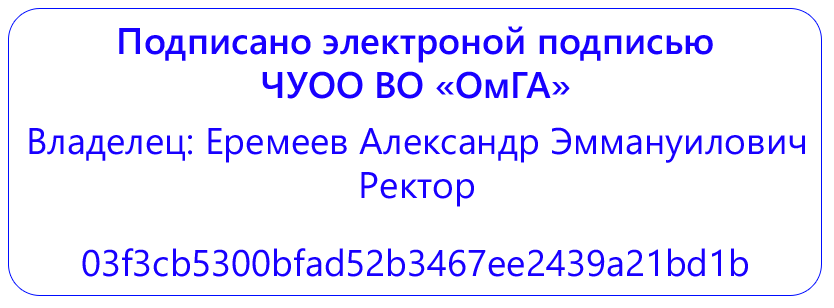 Частное учреждение образовательная организация высшего образования«Омская гуманитарная академия»Кафедра «Педагогики, психологии и социальной работы»ПРОГРАММА ПРАКТИЧЕСКОЙ ПОДГОТОВКИУчебная практика (ознакомительная)Б2.О.01(У)Бакалавриат по направлению подготовки: 44.03.01 Педагогическое образование

Направленность (профиль) программы: «Математическое образование»Области профессиональной деятельности и (или) сферы профессиональной деятельности.Области профессиональной деятельности.01. ОБРАЗОВАНИЕ И НАУКАПрофессиональные стандарты: Типы задач профессиональной деятельности: педагогический; проектный; культурно-просветительскийДля обучающихся:очной формы обучения 2024 г. набора  заочной формы обучения 2024 г. наборана 2024/2025 учебный годОмск 2024Составитель:к.п.н.,  доцент                                                            /Т.Н.Романова/Программа практической подготовки одобрена на заседании кафедры  «Педагогики, психологии и социальной работы»Протокол от 25.03.2024 г. №4Зав. кафедрой  к.п.н., доцент Котлярова Т.С.СОДЕРЖАНИЕРабочая программа практической подготовки при реализации учебной  практики составлена в соответствии с:- Федеральным законом Российской Федерации от 29.12.2012 № 273-ФЗ «Об образовании в Российской Федерации»;- Федеральным государственным образовательным стандартом высшего образования - бакалавриат по направлению подготовки 44.03.01 Педагогическое образование, утвержден Приказом Минобрнауки России от 22.02.2018 N121 «Об утверждении федерального государственного образовательного стандарта высшего образования - бакалавриат по направлению подготовки 44.03.01Педагогическое образование» (Зарегистрировано в Минюсте России 15.03.2018 N 50362);- Порядком организации и осуществления образовательной деятельности по образовательным программам высшего образования - программам бакалавриата, программам специалитета, программам магистратуры, утвержденным приказом Министерства науки и высшего образования Российской Федерации от 06.04.2021 № 245 (зарегистрирован Минюстом России 13.08.2021, регистрационный № 64644, (далее - Порядок организации и осуществления образовательной деятельности по образовательным программам высшего образования).Рабочая программа практической подготовки составлена в соответствии с локальными нормативными актами ЧУОО ВО «Омская гуманитарная академия» (далее – Академия; ОмГА):- «Положением о порядке организации и осуществления образовательной деятельности по образовательным программам высшего образования - программам бакалавриата, программам магистратуры», одобренным на заседании Ученого совета от 28.02.2022 (протокол заседания № 7), Студенческого совета ОмГА от 28.02.2022 (протокол заседания № 8), утвержденным приказом ректора от 28.02.2022 № 23;- «Положением о практической подготовке обучающихся», одобренным на заседании Ученого совета от 28.09.2020 (протокол заседания № 2), Студенческого совета ОмГА от 28.09.2020 (протокол заседания № 2);- «Положением о порядке разработки и утверждения образовательных программ», одобренным на заседании Ученого совета от 28.02.2022 (протокол заседания № 7), Студенческого совета ОмГА от 28.02.2022 (протокол заседания № 8), утвержденным приказом ректора от 28.02.2022 № 23;- «Положением об обучении по индивидуальному учебному плану, в том числе, ускоренном обучении, студентов, осваивающих основные профессиональные образовательные программы высшего образования - программы бакалавриата, магистратуры», одобренным на заседании Ученого совета от 28.02.2022 (протокол заседания № 7), Студенческого совета ОмГА от 28.02.2022 (протокол заседания № 8), утвержденным приказом ректора от 28.02.2022 № 23;- «Положением о порядке разработки и утверждения адаптированных образовательных программ высшего образования – программ бакалавриата, программам магистратуры для лиц с ограниченными возможностями здоровья и инвалидов», одобренным на заседании Ученого совета от 28.02.2022 (протокол заседания № 7), Студенческого совета ОмГА от 28.02.2022 (протокол заседания № 8), утвержденным приказом ректора от 28.02.2022 № 23;- учебным планом по основной профессиональной образовательной программе– бакалавриат по направлению подготовки 44.03.01 Педагогическое образованиенаправленность (профиль) программы: «Математическое образование», форма обучения – очная на 2024/2025 учебный год,утвержденным приказом ректора от 25.03.2024 №34;- учебным планом по основной профессиональной образовательной программе –бакалавриат по направлению подготовки 44.03.01 Педагогическое образованиенаправленность (профиль) программы: «Математическое образование»; форма обучения – заочная на 2024/2025 учебный год, утвержденным приказом ректора от 25.03.2024 №34.Возможность внесения изменений и дополнений в разработанную Академией образовательную программу в части рабочей программыпрактической подготовки «Учебная (ознакомительная) практика» в течение 2024/2025 учебного года:При реализации образовательной организацией основной профессиональной образовательной программы - бакалавриат по направлению подготовки 44.03.01 Педагогическое образованиенаправленность (профиль) программы: «Математическое образование»; очная и заочная формы обучения в соответствии с требованиями законодательства Российской Федерации в сфере образования, Уставом Академии, локальными нормативными актами образовательной организации при согласовании со всеми участниками образовательного процесса образовательная организация имеет право внести изменения и дополнения в работанную ранее рабочую программу в течение 2024/2025 учебного года.Указание вида практики, способа и формы ее проведенияВид практики:  Учебная практика.Тип практики: Ознакомительная практика.Форма проведения практики: дискретно: по периодам проведения практик: дискретная (рассредоточенная) – путем чередования в календарном учебном графике периодов учебного времени для проведения практик с периодами учебного времени для проведения теоретических занятий.Перечень планируемых результатов обучения при реализации практической подготовки (учебной практики), соотнесенных с планируемыми результатами освоения образовательной программыПроцесс обучения при прохождении учебной (ознакомительной)практики направлен на формирование у обучающегося компетенций и запланированных результатов обучения, соотнесенных с индикаторами достижения компетенций:  Указание места практической подготовки учебной (ознакомительной) практики в структуре образовательной программыУчебная практика (ознакомительная практика) Б2.О.03(У) Учебная практика (ознакомительнаяпрактика)в соответствии с учебным планом для очной и заочной форм обученияпроводитсяна 2 курсе в 3 семестре; на 3 курсе в 5 семестре.4. Указание объема практической подготовки при реализации практической подготовки учебной (ознакомительной) практики в зачетных единицах и ее продолжительности в неделях либо в академических или астрономических часахОбщий объем учебной практики – 8 зачетных единиц – 288 академических часа.5. Содержание практической подготовки при реализации практической подготовки при реализации учебной (ознакомительной) практикиСодержание практикидля очной и заочной форм обучения6. База проведения практической подготовки при реализации учебной (ознакомительной)практики 6.1. Профильные организацииобласти профессиональной деятельности и сферы профессиональной деятельности, в которых выпускники, освоившие программу бакалавриата, могут осуществлять профессиональную деятельность:образовательные организации общего образования.6.2. Учебная (ознакомительная) практика может проводиться в профильных организациях, имеющих договор о сотрудничестве с Академией.Руководство практикой осуществляется преподавателями ОмГА и специалистами профильных организаций. Руководители практики назначаются приказом ректора. Для решения общих организационных вопросов руководителем практики от ОмГА проводятся конференции:Установочная конференция (первый учебный день практики) – обучающиеся получают Программу практики, проходят необходимый инструктаж, распределяются по базам прохождения практики, знакомятся с руководителями практики, уточняют с ними порядок работы;Итоговая конференция (последний учебный день практики) – руководитель практики на основании представленных каждым обучающимся отчетных документов проводит дифференцированный зачет (с оценкой).В период практики обучающиеся выполняют следующие обязанности: Обучающийся обязан находиться на определенном для него руководителем рабочем месте и выполнять задания в соответствии с рабочим графиком (планом) проведения практики.Практикант выполняет все виды работ, предусмотренные планом практики. Обучающийся подчиняется правилам внутреннего распорядка организации, на базе которой проводится практика, распоряжениям администрации и руководителей практики.В случае невыполнения требований, предъявляемых практиканту, обучающийся может быть отстранен от практики.* Примечания:Для обучающихся по индивидуальному учебному плану:а) Для обучающихся по индивидуальному - учебному плану, обеспечивающему освоение соответствующей образовательной программы на основе индивидуализации ее содержания с учетом особенностей и образовательных потребностей конкретного обучающегося, в том числе при ускоренном обучении:При разработке образовательной программы высшего образования в части программы учебной практики   (ознакомительная) согласно требованиями частей 3-5 статьи 13, статьи 30, пункта 3 части 1 статьи 34 Федерального закона Российской Федерации от 29.12.2012 № 273-ФЗ «Об образовании в Российской Федерации»; пунктов 16, 38 Порядка организации и осуществления образовательной деятельности по образовательным программам высшего образования – программам бакалавриата, программам специалитета, программам магистратуры, утвержденного приказом Минобрнауки России от 05.04.2017 № 301 (зарегистрирован Минюстом России 14.07.2014, регистрационный № 47415), объем практики в зачетных единицах и её продолжительность в неделях либо в академических или астрономических часах образовательная организация устанавливает в соответствиис утвержденным индивидуальным учебным планом приосвоении образовательной программы обучающимся, который имеет среднее профессиональное или высшее образование, и (или) обучается по образовательной программе высшего образования, и (или) имеет способности и (или) уровень развития, позволяющие освоить образовательную программу в более короткий срок по сравнению со сроком получения высшего образования по образовательной программе, установленным Академией в соответствии с Федеральным государственным образовательным стандартом высшего образования (ускоренное обучение такого обучающегося по индивидуальному учебному плану в порядке, установленном соответствующим локальным нормативным актом образовательной организации).б) Для обучающихся с ограниченными возможностями здоровья и инвалидов:При разработке адаптированной образовательной программы высшего образования, а для инвалидов - индивидуальной программы реабилитации инвалида в соответствии с требованиями статьи 79 Федерального закона Российской Федерации от 29.12.2012 № 273-ФЗ «Об образовании в Российской Федерации»; раздела III Порядка организации и осуществления образовательной деятельности по образовательным программам высшего образования – программам бакалавриата, программам специалитета, программам магистратуры, утвержденного приказом Минобрнауки России от 05.04.2017 № 301 (зарегистрирован Минюстом России 14.07.2014, регистрационный № 47415), Федеральными и локальными нормативными актами, Уставом Академии образовательная организация устанавливает конкретное содержание программы учебной практики и условия организации и проведения конкретного вида практики (тип практики «Учебная практика (практика по получению первичных профессиональных умений и навыков)»), составляющих контактную работу обучающихся с преподавателем и самостоятельную работу обучающихся с ограниченными возможностями здоровья(инвалидов)(при наличии факта зачисления таких обучающихся с учетом конкретных нозологий).в) Для лиц, зачисленных для продолжения обучения в соответствии с частью 5 статьи 5 Федерального закона от 05.05.2014 № 84-ФЗ «Об особенностях правового регулирования отношений в сфере образования в связи с принятием в Российскую Федерацию Республики Крым и образованием в составе Российской Федерации новых субъектов - Республики Крым и города федерального значения Севастополя и о внесении изменений в Федеральный закон «Об образовании в Российской Федерации»:При разработке образовательной программы высшего образования согласно требованиямчастей 3-5 статьи 13, статьи 30, пункта 3 части 1 статьи 34 Федерального закона Российской Федерации от 29.12.2012 № 273-ФЗ «Об образовании в Российской Федерации»; пункта 20 Порядка организации и осуществления образовательной деятельности по образовательным программам высшего образования – программам бакалавриата, программам специалитета, программам магистратуры, утвержденного приказом Минобрнауки России от 05.04.2017 № 301 (зарегистрирован Минюстом России 14.07.2014, регистрационный № 47415), объем практики в зачетных единицах и её продолжительность в неделях либо в академических или астрономических часах образовательная организация устанавливает в соответствиис утвержденным индивидуальным учебным планом при освоенииобразовательной программы обучающимися, зачисленными для продолжения обучения в соответствии с частью 5 статьи 5 Федерального закона от 05.05.2014 № 84-ФЗ «Об особенностях правового регулирования отношений в сфере образования в связи с принятием в Российскую Федерацию Республики Крым и образованием в составе Российской Федерации новых субъектов - Республики Крым и города федерального значения Севастополя и о внесении изменений в Федеральный закон «Об образовании в Российской Федерации», в течение установленного срока освоения основной профессиональной образовательной программы высшего образования с учетом курса, на который они зачислены (указанный срок может быть увеличен не более чем на один год по решению Академии, принятому на основании заявления обучающегося).г) Для лиц, осваивающих образовательную программу в форме самообразования (если образовательным стандартом допускается получение высшего образования по соответствующей образовательной программе в форме самообразования), а также лиц, обучавшихся по не имеющей государственной аккредитации образовательной программе:При разработке образовательной программы высшего образования согласно требованиямпункта 9 части 1 статьи 33, части 3 статьи 34 Федерального закона Российской Федерации от 29.12.2012 № 273-ФЗ «Об образовании в Российской Федерации»; пункта 43 Порядка организации и осуществления образовательной деятельности по образовательным программам высшего образования – программам бакалавриата, программам специалитета, программам магистратуры, утвержденного приказом Минобрнауки России от 05.04.2017 № 301 (зарегистрирован Минюстом России 14.07.2014, регистрационный № 47415), объем практики в зачетных единицах и её продолжительность в неделях либо в академических или астрономических часах образовательная организация устанавливает в соответствии с утвержденныминдивидуальным учебным планом при освоенииобразовательной программы обучающегося, зачисленного в качестве экстерна для прохождения промежуточной и (или) государственной итоговой аттестации в Академию по соответствующей имеющей государственную аккредитацию образовательной программе в порядке, установленном соответствующим локальным нормативным актом образовательной организации.7. Указание форм отчетности практической подготовки при реализации учебной (ознакомительной) практикиПромежуточная аттестация по учебной практике (ознакомительной практике)проводится в форме дифференцированного зачета (зачета с оценкой).По итогам практики каждый обучающийся оформляет и передает на кафедру отчет о прохождении практики в виде пакета документов, состав которого включает в себя:1)  Титульный лист (Приложение А). 2) Задание на практику (Приложение Б). 3)  Совместный рабочий график (план) проведения практики (Приложение В).4)  Содержание (наименования разделов отчета с указанием номеров страниц).5) Основная часть отчета (с учетом индивидуального задания). Необходимо привести общую характеристику профильной организации в целом, а также профильного подразделения, в котором непосредственно проводится практика, описание должности и рабочего места,   привести организационную структуру принимающей организации. 6)  Заключение. Содержит анализ результатов прохождения практики в виде обобщений и выводов; 8) Список использованных источников.9) Приложения (иллюстрации, таблицы, карты, текст вспомогательного характера). 10) Дневник практики (Приложение Г).11) Отзыв-характеристика руководителя практики от профильной организации (Приложение Д).Отчет о прохождении практики должен включать в себя развернутое изложение содержания работы обучающегося и полученных им результатов. Рекомендуемый объём отчета: 20-30 страниц, приложения.Отчет о прохождении практики составляется на основе материалов, собранных и обработанных студентом в период практики.К отчету о прохождении практики прилагается заполненный дневник практики. Дневник заполняется обучающимся, его подписывает руководитель практики от организации, в которой проводилась практика. В дневнике должны быть изложены ежедневные (еженедельные) записи о выполненных практикантом видах работ в период прохождения практики. Наблюдения руководителя практики от организации о работе студента, отмеченные им деловые качества, навыки, умения, отношение к работе отражается в Отзыве-характеристике руководителя практики от профильной организации.Отзыв заверяется печатью организации и подписью руководителя от профильной организации. Отзыв содержит рекомендуемую оценкупо 4-балльной системе («отлично», «хорошо» «удовлетворительно», «неудовлетворительно»).Процедура защиты отчета включает в себя представление практикантом доклада о результатах прохождения практики с последующим обсуждением и ответами практиканта на вопросы преподавателя. Проведение подобной формы учебной работы направлено на реализацию двух основных задач:•	в результате непосредственного контакта с преподавателем практикант получает обратную связь, где он может понять и исправить свои ошибки, допущенные им в процессе всей работы;•	публичная защита способствует формированию навыков устной речи, выделению главного, подбору аргументов при отстаивании собственной точки зрения, умению быстро реагировать на поставленные преподавателем вопросы.8. Промежуточная аттестация по итогам практической подготовки при реализации учебной (ознакомительной) практикиПромежуточная аттестация по итогам прохождения учебной (ознакомительной)практики проводится при представлении обучающимся отчета по практике, выполненного по предъявляемым требованиям.По результатам проверки отчетной документации, собеседования и защиты (презентации) отчета выставляется зачет с оценкой9. Перечень учебной литературы и ресурсов сети "Интернет", необходимых для проведения практической подготовкиПеречень учебной литературыОсновная:Математика / Богомолов Н. В., Самойленко П. И.. - 5-е изд. - Москва: Юрайт, 2022. - 401 с . - ISBN: 978-5-534-07001-9. - URL: https://urait.ru/bcode/488864Методика обучения математике. Практикум / Орлов В. В., Снегурова В. И., Подходова Н. С., Крылов В. В., Иванов И. А., Лисимова О. А., Фефилова Е. Ф.. - Москва: Юрайт, 2022. - 379 с . - ISBN: 978-5-534-08769-7. - URL: https://urait.ru/bcode/489761Математика / Шипачев В. С., Тихонов А. Н.. - 8-е изд. - Москва: Юрайт, 2022. - 447 с . - ISBN: 978-5-534-13405-6. - URL: https://urait.ru/bcode/489596  . Бурмистрова, Е. Б.  Линейная алгебра : учебник и практикум для вузов / Е. Б. Бурмистрова, С. Г. Лобанов. — Москва : Издательство Юрайт, 2024. — 421 с. — (Высшее образование). — ISBN 978-5-534-15839-7. — Текст : электронный // Образовательная платформа Юрайт [сайт]. — URL: https://urait.ru/bcode/509853 (дата обращения: 28.10.2024).Кытманов, А. М.  Математический анализ : учебное пособие для бакалавров / А. М. Кытманов. — Москва : Издательство Юрайт, 2019. — 607 с. — (Бакалавр. Академический курс). — ISBN 978-5-9916-2785-6. — Текст : электронный // Образовательная платформа Юрайт [сайт]. — URL: https://urait.ru/bcode/425244 (дата обращения: 28.10.2024).Далингер, В. А.  Геометрия: планиметрические задачи на построение : учебное пособие для вузов / В. А. Далингер. — 2-е изд., испр. — Москва : Издательство Юрайт, 2024. — 155 с. — (Высшее образование). — ISBN 978-5-534-05758-4. — Текст : электронный // Образовательная платформа Юрайт [сайт]. — URL: https://urait.ru/bcode/345908 (дата обращения: 14.11.2024).Гусев, В. А.  Математика. Геометрия. Базовый уровень: 10—11 классы : учебник для среднего общего образования / В. А. Гусев, И. Б. Кожухов, А. А. Прокофьев. — 2-е изд., испр. и доп. — Москва : Издательство Юрайт, 2024. — 281 с. — (Общеобразовательный цикл). — ISBN 978-5-534-16085-7. — Текст : электронный // Образовательная платформа Юрайт [сайт]. — URL: https://urait.ru/bcode/530392 (дата обращения: 14.11.2024).. Баврин, И. И.  Дискретная математика. Учебник и задачник : для вузов / И. И. Баврин. — Москва : Издательство Юрайт, 2024. — 193 с. — (Высшее образование). — ISBN 978-5-534-07065-1. — Текст : электронный // Образовательная платформа Юрайт [сайт]. — URL: https://urait.ru/bcode/341261 (дата обращения: 17.11.2024).Дополнительная:Стеклов, В. А.  Математика и ее значение для человечества / В. А. Стеклов. — Москва : Издательство Юрайт, 2024. — 204 с. — (Антология мысли). — ISBN 978-5-534-08325-5. — Текст : электронный // Образовательная платформа Юрайт [сайт]. — URL: https://urait.ru/bcode/344755 (дата обращения: 24.10.2024).Светлов, В. А.  История и философия науки. Математика : учебное пособие для вузов / В. А. Светлов. — 2-е изд., испр. и доп. — Москва : Издательство Юрайт, 2024. — 209 с. — (Высшее образование). — ISBN 978-5-534-03090-7. — Текст : электронный // Образовательная платформа Юрайт [сайт]. — URL: https://urait.ru/bcode/344075 (дата обращения: 24.10.2024).Радул, Д. Н.  История и философия науки: философия математики : учебное пособие для вузов / Д. Н. Радул. — 2-е изд., испр. и доп. — Москва : Издательство Юрайт, 2024. — 385 с. — (Высшее образование). — ISBN 978-5-534-03281-9. — Текст : электронный // Образовательная платформа Юрайт [сайт]. — URL: https://urait.ru/bcode/344573 (дата обращения: 24.10.2024).4.          Богомолов, Н. В.  Геометрия : учебное пособие для среднего профессионального образования / Н. В. Богомолов. — Москва : Издательство Юрайт, 2024. — 108 с. — (Профессиональное образование). — ISBN 978-5-534-09528-9. — Текст : электронный // Образовательная платформа Юрайт [сайт]. — URL: https://urait.ru/bcode/341955 5.          Далингер, В. А.  Геометрия: стереометрические задачи на построение : учебное пособие для среднего профессионального образования / В. А. Далингер. — 2-е изд. — Москва : Издательство Юрайт, 2024. — 189 с. — (Профессиональное образование). — ISBN 978-5-534-05735-5. — Текст : электронный // Образовательная платформа Юрайт [сайт]. — URL: https://urait.ru/bcode/345380 (дата обращения: 14.11.2024).6.           Гашков, С. Б.  Дискретная математика : учебник и практикум для вузов / С. Б. Гашков, А. Б. Фролов. — 4-е изд., перераб. и доп. — Москва : Издательство Юрайт, 2024. — 530 с. — (Высшее образование). — ISBN 978-5-534-17718-3. — Текст : электронный // Образовательная платформа Юрайт [сайт]. — URL: https://urait.ru/bcode/533607 (дата обращения: 17.11.2024).7.            Шадрина, И. В.  Методика преподавания начального курса математики : учебник и практикум для вузов / И. В. Шадрина. — Москва : Издательство Юрайт, 2024. — 279 с. — (Высшее образование). — ISBN 978-5-534-08528-0. — Текст : электронный // Образовательная платформа Юрайт [сайт]. — URL: https://urait.ru/bcode/341658 (дата обращения: 24.10.2024).8.             Шадрина, И. В.  Теория и методика математического развития : учебник и практикум для среднего профессионального образования / И. В. Шадрина. — Москва : Издательство Юрайт, 2024. — 279 с. — (Профессиональное образование). — ISBN 978-5-534-00671-1. — Текст : электронный // Образовательная платформа Юрайт [сайт]. — URL: https://urait.ru/bcode/343071 (дата обращения: 24.10.2024).Перечень ресурсов сети "Интернет"ЭБС IPRBooks  Режим доступа: http://www.iprbookshop.ruЭБС издательства «Юрайт» Режим доступа: http://biblio-online.ruЕдиное окно доступа к образовательным ресурсам. Режим доступа: http://window.edu.ru/Научная электронная библиотека e-library.ru Режим доступа: http://elibrary.ruРесурсы издательства Elsevier Режим доступа:  http://www.sciencedirect.comФедеральный портал «Российское образование» Режим доступа:  www.edu.ruЖурналы Кембриджского университета Режим доступа: http://journals.cambridge.orgЖурналы Оксфордского университета Режим доступа:  http://www.oxfordjoumals.orgСловари и энциклопедии на Академике Режим доступа: http://dic.academic.ru/Сайт Библиотеки по естественным наукам Российской академии наук. Режим доступа: http://www.benran.ruСайт Госкомстата РФ. Режим доступа: http://www.gks.ruСайт Российской государственной библиотеки. Режим доступа: http://diss.rsl.ruБазы данных по законодательству Российской Федерации. Режим доступа:  http://ru.spinform.ruКаждый обучающийся Омской гуманитарной академии в течение всего периода обучения обеспечен индивидуальным неограниченным доступом к электронно-библиотечной системе (электронной библиотеке) и к электроннойинформационно-образовательной среде Академии. Электронно-библиотечная система(электронная библиотека) и электронная информационно-образовательная среда обеспечивают возможность доступа обучающегося из любой точки, в которой имеетсядоступ к информационно-телекоммуникационной сети «Интернет», и отвечает техническим требованиям организации как на территорииорганизации, так и вне ее.Электронная информационно-образовательная среда Академии обеспечивает:доступ к учебным планам, рабочим программам дисциплин (модулей), практик, кизданиям электронных библиотечных систем и электронным образовательным ресурсам,указанным в рабочих программах;фиксацию хода образовательного процесса, результатов промежуточной аттестациии результатов освоения основной образовательной программы;проведение всех видов занятий, процедур оценки результатов обучения, реализациякоторых предусмотрена с применением электронного обучения, дистанционныхобразовательных технологий;формирование электронного портфолио обучающегося, в том числе сохранениеработ обучающегося, рецензий и оценок на эти работы со стороны любых участниковобразовательного процесса;взаимодействие между участниками образовательного процесса, в том числесинхронное и (или) асинхронное взаимодействие посредством сети «Интернет».10. Перечень информационных технологий, используемых при проведении практической подготовки, включая перечень программного обеспечения и информационных справочных системПри проведении установочной и итоговой конференций активно используется компьютерная техника для демонстрации компьютерных презентаций с помощью программы Microsoft Power Point, видеоматериалов, слайдов.В ходе представления докладов по итогам прохождения практики студенты представляют компьютерные презентации, подготовленные ими в часы самостоятельной работы.Электронная информационно-образовательная среда Академии, работающая на платформе LMS Moodle, обеспечивает:•	доступ к учебным планам, рабочим программам дисциплин (модулей), практик, к изданиям электронных библиотечных систем ( ЭБС IPRBooks, ЭБС Юрайт ) и электронным образовательным ресурсам, указанным в рабочих программах;•	фиксацию хода образовательного процесса, результатов промежуточной аттестации и результатов освоения программы бакалавриата;•	проведение всех видов занятий, процедур оценки результатов обучения, реализация которых предусмотрена с применением электронного обучения, дистанционных образовательных технологий;•	формирование электронного портфолио обучающегося, в том числе сохранение работ обучающегося, рецензий и оценок на эти работы со стороны любых участников образовательного процесса;•	взаимодействие между участниками образовательного процесса, в том числе синхронное и (или) асинхронное взаимодействие посредством сети «Интернет».При осуществлении образовательного процесса по дисциплине используются следующие информационные технологии:•	сбор, хранение, систематизация и выдача учебной и научной информации;•	обработка текстовой, графической и эмпирической информации;•	подготовка, конструирование и презентация итогов исследовательской и аналитической деятельности;•	самостоятельный поиск дополнительного учебного и научного материала, с использованием поисковых систем и сайтов сети Интернет, электронных энциклопедий и баз данных;•	использование электронной почты преподавателями и обучающимися для рассылки информации, переписки и обсуждения учебных вопросов.•	компьютерное тестирование;•	демонстрация мультимедийных материалов.ПЕРЕЧЕНЬ ПРОГРАММНОГО ОБЕСПЕЧЕНИЯ•	MicrosoftWindows 10 Professional•	Microsoft Windows XP Professional SP3 •	Microsoft Office Professional 2007 Russian •	Cвободно распространяемый офисный пакет с открытым исходным кодом LibreOffice 6.0.3.2 Stable•	Антивирус Касперского•	Cистема управления курсами LMS Русский Moodle 3KLСовременные профессиональные базы данных и информационные справочные системыСправочная правовая система «Консультант Плюс» - Режим доступа: http://www.consultant.ru/edu/student/study/Справочная правовая система «Гарант» - Режим доступа: http://edu.garant.ru/omga/Официальный интернет-портал правовой информации http://pravo.gov.ru......Портал Федеральных государственных образовательных стандартов высшего
образования http://fgosvo.ru......Портал «Информационно-коммуникационные технологии в образовании» http://www.ict.edu.ru......Педагогическая библиотека http://www.gumer.info/bibliotek_Buks/Pedagog/index.php	11. Описание материально-технической базы, необходимой для проведения практической подготовкиВ соответствии с требованиями ФГОС ВО Академия располагает материально-технической базой, соответствующей действующим противопожарным правилам и нормам и обеспечивающей проведение всех видов дисциплинарной и междисциплинарной подготовки, практической и научно-исследовательской работ обучающихся, предусмотренных учебным планом:учебные аудитории для проведения групповых и индивидуальных консультаций, текущего контроля и промежуточной аттестации; помещения для самостоятельной работы и помещения для хранения и профилактического обслуживания учебного оборудования. Помещения для самостоятельной работы обучающихся оснащены компьютерной техникой с возможностью подключения к сети "Интернет" и обеспечением доступа в электронную информационно-образовательную среду Академии;компьютерные классы, оборудованные мебелью, компьютерным оборудованием (с комплектом лицензионного программного обеспечения), видеопроекционным оборудованием, средствами звуковоспроизведения, и имеющие доступ к сети Интернет, информационно-образовательной среде Академии, электронно-библиотечной системе;библиотеку, имеющую рабочие места для студентов, оснащенные компьютерами (с комплектом лицензионного программного обеспечения), имеющими доступ к сети Интернет, информационно-образовательной среде Академии, электронно-библиотечной системе;специальные помещения укомплектованы специализированной мебелью и техническими средствами обучения, служащими для представления учебной информации большой аудитории.Каждый обучающийся в течение всего периода обучения обеспечен индивидуальным неограниченным доступом к электронно-библиотечной системе (электронной библиотеке) IprBooks (http://www.iprbookshop.ru/) и к электронной информационно-образовательной среде ОмГА. Электронно-библиотечная система (электронная библиотека) и электронная информационно-образовательная среда обеспечивают возможность доступа обучающегося из любой точки, в которой имеется доступ к информационно-телекоммуникационной сети "Интернет" (далее - сеть "Интернет"), как на территории Академии, так и вне ее.Электронно-библиотечная система (электронная библиотека) и электронная информационно-образовательная среда обеспечивает одновременный доступ не менее 25 процентов обучающихся по образовательной программе.	Профильные организации, заключившие с Академией «Договор о совместной деятельности по проведению практик обучающихся», предоставляют базу для проведения практики в соответствии с Программой практики (обеспечивают обучающимся возможность пользования лабораториями, кабинетами, мастерскими, библиотекой, технической и другой документацией в подразделениях организации, необходимыми для успешного прохождения практики и выполнения индивидуальных заданий), предоставляют рабочие места и обеспечивают возможность ознакомления и работы с нормативными документами организации. Помещения на базе прохождения практики должны соответствовать действующим санитарным и противопожарным нормам, а также требованиям техники безопасности при проведении учебных работ.	По месту прохождения практики в профильной организации обучающимся предоставляется рабочее место, оборудованное необходимыми средствами для работы с документами и подготовки письменных материалов к отчету. Профильная организация, где проводится практика, должна быть оснащена современным компьютерным оборудованием, программным обеспечением, иметь информационную базу и совершенную организацию труда,  а также располагать достаточным количеством квалифицированного персонала, необходимым для руководства практикой.Обработку полученных массивов данных рекомендуется (по желанию обучающегося) осуществлять в лаборатории информационно-коммуникационных технологий (ауд. 302 учебного корпуса, расположенного по адресу г.Омск, ул. 4-я Челюскинцев, 2а), оснащенной компьютерной техникой, подключенной к локальной вычислительной сети Академии.Помещение для самостоятельной работы обучающихся (ауд. 219 учебного корпуса, расположенного по адресу г.Омск, ул. 4-я Челюскинцев, 2а) оснащено компьютерной техникой  с высокоскоростным подключением к сети «Интернет» и обеспечением доступа в электронную информационно-образовательную среду Академии.Помещение для проведения защиты отчетов о прохождении практики (ауд. 200 учебного корпуса, расположенного по адресу г.Омск, ул. 4-я Челюскинцев, 2а) оснащено интерактивной трибуной (включающей в себя системный блок персонального компьютера и сенсорный монитор), беспроводной клавиатурой, беспроводным манипулятором типа «мышь», мультимедийным проектором, настенным моторизованным экраном, активной акустической системой. 	12. Особенности организации и проведения практической подготовки для инвалидов и лиц с ограниченными возможностями здоровья	Практика для обучающихся с ограниченными возможностями здоровья и инвалидов проводится с учетом особенностей их психофизического развития, индивидуальных возможностей и состояния здоровья. Особенности прохождения практики инвалидами и лицами с ОВЗ определены в «Положении о практике обучающихся, осваивающих основные профессиональные образовательные программы высшего образования бакалавриата и магистратуры».Выбор мест прохождения практик для инвалидов и лиц с ограниченными возможностями здоровья производится с учетом требований их доступности для данных обучающихся. При определении мест учебной и производственной практик для инвалидов и лиц с ограниченными возможностями здоровья учитываются рекомендации медико-социальной экспертизы, отраженные в индивидуальной программе реабилитации инвалида, относительно рекомендованных условий и видов труда. При необходимости для прохождения практик создаются специальные рабочие места в соответствии с характером нарушений, а также с учетом профессионального вида деятельности и характера труда, выполняемых студентом-инвалидом трудовых функций.Материально-технические условия прохождения практики обеспечивают возможность беспрепятственного доступа практикантов из числа лиц с ограниченными возможностями здоровья и инвалидов к специально оборудованным рабочим местам, а также в туалетные комнаты и другие помещения, а также их пребывание в указанных помещениях (в том числе наличие пандусов, поручней, расширенных дверных проемов, лифтов; при отсутствии лифтов рабочее место должно располагаться на первом этаже здания).Не допускается использование практиканта на должностях и работах, противопоказанных лицам с ограниченными возможностями и инвалидамФорма проведения текущей и промежуточной аттестации для студентов-инвалидов и лиц с ограниченными возможностями здоровья устанавливается с учетом индивидуальных психофизических особенностей (устно, письменно на бумаге, письменно на компьютере, в форме тестирования и т.п.). При необходимости студенту-инвалиду предоставляется дополнительное время для подготовки отчета по практике и его защиты на итоговой конференции.13.Фонд оценочных средств (приложение1)Кафедра Педагогики, психологии и социальной работыОТЧЕТО ПРАКТИЧЕСКОЙ ПОДГОТОВКЕ(учебная практика)Вид практики: Учебная практикаТип практики:  Ознакомительная практикаВыполнил(а):  __________________________________Фамилия И.О.Направление подготовки:  ________________________ _______________________________________________Направленность (профиль) программы_____________________________________________________________Форма обучения: ________________________________Руководитель практики от ОмГА:_______________________________________________Уч. степень, уч. звание, Фамилия И.О._____________________подписьМесто прохождения практики: (адрес, контактные телефоны):  __________________________________________________________________________________________________Руководитель принимающей организации:  ______________      ________________________________________________________ подпись                     (должность, Ф.И.О., контактный телефон)
м.п.Омск,  20__Приложение БКафедра Педагогики, психологии и социальной работыЗадание для практической подготовки(учебная практика)_____________________________________________________Фамилия, Имя, Отчество студента (-ки)Направление подготовки: ______________________________________________________Направленность (профиль) программы ____________________________________________Вид практики: Учебная практикаТип практики:  Ознакомительная практикаЗадания 1 (2) часть для практической подготовки при реализации учебной практики:Дата выдачи задания:     __.__.20__ г.Руководитель практики от ОмГА:  ____________    Задание принял(а) к исполнению:  _____________Приложение ВЧастное учреждение образовательная организация высшего образования
«Омская гуманитарная академия»СОВМЕСТНЫЙ  РАБОЧИЙ ГРАФИК (ПЛАН) ПРОГРАММЫ ПРАКТИЧЕСКОЙ ПОДГОТОВКИ (УЧЕБНАЯ ПРАКТИКА)__________________________________________________________________ (Ф.И.О. обучающегося) Направление подготовки:______________________________________________________Направленность (профиль) программы __________________________________________ Вид практики: Учебная практикаТип практики:  Ознакомительная практикаРуководитель практики от ОмГА ________________________________________________                                                          (Уч. степень, уч. звание, Фамилия И.О.)Наименование профильной организации _____________________________________________________________________________________________________________________Руководитель практики от профильной организации_________________________________(должность Ф.И.О.) ____________________________________________________________________________Заведующий кафедрой ППиСР:	__________________ / ___________________подписьРуководитель практики от ОмГА	___________________ / ____________________подписьРуководитель практики от профильной организации ______________/ _________________      подписьМ.П.Приложение ГДНЕВНИК ПО ПРАКТИЧЕСКОЙ ПОДГОТОВКЕ(УЧЕБНАЯ ПРАКТИКА)Подпись обучающегося ___________                 Руководитель практики от профильной организации________________________Приложение ДОТЗЫВ-ХАРАКТЕРИСТИКАСтудент (ка)______________________________________________________________направления подготовки________________________________________________________ ____________________________________________________________ ЧУОО ВО «ОмГА»
проходил(а) учебную (ознакомительную) практику в_________________________________________________ _____________________________________________________________________________
(наименование организации, адрес)
В период прохождения практической подготовки при реализации 	учебной практики студент(ка) выполнял(а) следующие виды деятельности: ____________________________________________________________________________________________________________________________________________________________________________________________________________________________________________________________________________________________________________________В ходе практической подготовки при реализации учебной практики обнаружил(а) следующие умения и навыки: _______________________________________________________________________________________________________________________________________________________________________________________________________________________________________Замечания: ____________________________________________________________________________________________________________________________________________________________________________________________________________________________________________________________________________________________________________________
Общая характеристика уровня сформированности компетенций по итогам прохождения практической подготовки при реализации учебной  практики _______________________________________________________________________________________________________________________________________________________________________________________________________________________________Рекомендуемая оценка _________________________
Руководитель практики от профильной организации________________________подписьМ.П.Договор о практической подготовке обучающихся, заключаемый между организацией, осуществляющей образовательную деятельность, и организацией, осуществляющей деятельность по профилю соответствующей образовательной программыг.Омск								"___"_____________20___г.     Частное учреждение образовательная организация высшего образования «Омская гуманитарная академия»,								именуемое  в дальнейшем "Организация", в лице  Ректора					,действующего на основании 		Устава							,с одной стороны, и _____________________________________________________,именуем_____ в   дальнейшем    "Профильная   организация",    в      лице______________________________________________, действующего на основании______________________________________________________, с другой стороны,именуемые по отдельности "Сторона",   а вместе   - "Стороны",   заключилинастоящий Договор о нижеследующем.1. Предмет Договора1.1. Предметом настоящего Договора является организация практической подготовки обучающихся (далее - практическая подготовка).1.2. Образовательная программа (программы), компоненты образовательной программы, при реализации которых организуется практическая подготовка, количество обучающихся, осваивающих соответствующие компоненты образовательной программы, сроки организации практической подготовки, согласуются Сторонами и являются неотъемлемой частью настоящего Договора (приложением 1).1.3. Реализация компонентов образовательной программы, согласованных Сторонами в приложении № 1 к настоящему Договору (далее - компоненты образовательной программы), осуществляется в помещениях Профильной организации, перечень которых согласуется Сторонами и является неотъемлемой частью настоящего Договора (приложение № 2).2. Права и обязанности Сторон2.1. Организация обязана:2.1.1 не позднее, чем за 10 рабочих дней до начала практической подготовки по каждому компоненту образовательной программы представить в Профильную организацию поименные списки обучающихся, осваивающих соответствующие компоненты образовательной программы посредством практической подготовки;2.1.2 назначить руководителя по практической подготовке от Организации, который:обеспечивает организацию образовательной деятельности в форме практической подготовки при реализации компонентов образовательной программы;организует участие обучающихся в выполнении определенных видов работ, связанных с будущей профессиональной деятельностью;оказывает методическую помощь обучающимся при выполнении определенных видов работ, связанных с будущей профессиональной деятельностью;несет ответственность совместно с ответственным работником Профильной организации за реализацию компонентов образовательной программы в форме практической подготовки, за жизнь и здоровье обучающихся и работников Организации, соблюдение ими правил противопожарной безопасности, правил охраны труда, техники безопасности и санитарно-эпидемиологических правил и гигиенических нормативов;2.1.3 при смене руководителя по практической подготовке в 2–х дневный срок сообщить об этом Профильной организации;2.1.4 установить виды учебной деятельности, практики и иные компоненты образовательной программы, осваиваемые обучающимися в форме практической подготовки, включая место, продолжительность и период их реализации;2.1.5 направить обучающихся в Профильную организацию для освоения компонентов образовательной программы в форме практической подготовки;2.1.6 _________________(иные обязанности Организации).2.2. Профильная организация обязана:2.2.1 создать условия для реализации компонентов образовательной программы в форме практической подготовки, предоставить оборудование и технические средства обучения в объеме, позволяющем выполнять определенные виды работ, связанные с будущей профессиональной деятельностью обучающихся;2.2.2 назначить ответственное лицо, соответствующее требованиям трудового законодательства Российской Федерации о допуске к педагогической деятельности, из числа работников Профильной организации, которое обеспечивает организацию реализации компонентов образовательной программы в форме практической подготовки со стороны Профильной организации;2.2.3 при смене лица, указанного в пункте  2.2.2, в 2-х дневный срок сообщить об этом Организации;2.2.4 обеспечить безопасные условия реализации компонентов образовательной программы в форме практической подготовки, выполнение правил противопожарной безопасности, правил охраны труда, техники безопасности и санитарно-эпидемиологических правил и гигиенических нормативов;2.2.5 проводить оценку условий труда на рабочих местах, используемых при реализации компонентов образовательной программы в форме практической подготовки, и сообщать руководителю Организации об условиях труда и требованиях охраны труда на рабочем месте;2.2.6 ознакомить обучающихся с правилами внутреннего трудового распорядка Профильной организации, _____________________________________________________________________________________________________________;(указываются иные локальные нормативные акты Профильной организации)2.2.7 провести инструктаж обучающихся по охране труда и технике безопасности и осуществлять надзор за соблюдением обучающимися правил техники безопасности;2.2.8 предоставить обучающимся и руководителю по практической подготовке от Организации возможность пользоваться помещениями Профильной организации, согласованными Сторонами (приложение № 2 к настоящему Договору), а также находящимися в них оборудованием и техническими средствами обучения;2.2.9 обо всех случаях нарушения обучающимися правил внутреннего трудового распорядка, охраны труда и техники безопасности сообщить руководителю по практической подготовке от Организации;2.2.10 _____________(иные обязанности Профильной организации).2.3. Организация имеет право:2.3.1 осуществлять контроль соответствия условий реализации компонентов образовательной программы в форме практической подготовки требованиям настоящего Договора;2.3.2 запрашивать информацию об организации практической подготовки, в том числе о качестве и объеме выполненных обучающимися работ, связанных с будущей профессиональной деятельностью;2.3.3 __________________(иные права Организации).2.4. Профильная организация имеет право:2.4.1 требовать от обучающихся соблюдения правил внутреннего трудового распорядка, охраны труда и техники безопасности, режима конфиденциальности, принятого в Профильной организации, предпринимать необходимые действия, направленные на предотвращение ситуации, способствующей разглашению конфиденциальной информации;2.4.2 в случае установления факта нарушения обучающимися своих обязанностей в период организации практической подготовки, режима конфиденциальности приостановить реализацию компонентов образовательной программы в форме практической подготовки в отношении конкретного обучающегося;2.4.3 ___________(иные права Профильной организации).3. Срок действия договора3.1. Настоящий Договор вступает в силу после его подписания и действует до полного исполнения Сторонами обязательств.4. Заключительные положения4.1. Все споры, возникающие между Сторонами по настоящему Договору, разрешаются Сторонами в порядке, установленном законодательством Российской Федерации.4.2. Изменение настоящего Договора осуществляется по соглашению Сторон в письменной форме в виде дополнительных соглашений к настоящему Договору, которые являются его неотъемлемой частью.4.3. Настоящий Договор составлен в двух экземплярах, по одному для каждой из Сторон. Все экземпляры имеют одинаковую юридическую силу.Адреса, реквизиты и подписи СторонЗАЯВЛЕНИЕ о практической подготовке обучающихсяПрошу направить для прохождения программы в форме практической подготовки при реализации учебной(ознакомительной) практики  в ___________________________________________________________________________________________________________________________________Даю свое согласие на прохождение практики вне места жительства (места пребывания в период освоения образовательной программы)(для обучающихся, проходящих практику вне места жительства г. Омск /места пребывания в период освоения образовательной программы г. Омск)Для обучающихся, проходящих практику в г. Омск, согласие не требуется .Контактная информация:_______ _____________________________________и назначить руководителем практики от ОмГА:__________________________________________________________________(Ф.И.О., должность преподавателя)Руководителем практики от профильной организации:__________________________________________________________________(Ф.И.О., должность руководителя практики)Обучающийся ____________________________				                         ___________Ф.И.О. (полностью) 									               (подпись)Руководитель практики				__________________________	___________(Ф.И.О., должность преподавателя)							                 (подпись)Зав. кафедрой__________________________	                                                       ___________(Ф.И.О., должность)							                                                      (подпись)______________дата (за 14 дней до прохождения практики)01образование и наука01.001педагог (педагогическая деятельность в сфере дошкольного, начального общего, основного общего, среднего общего образования) (воспитатель, учитель)  1Указание вида практики, способа и формы ее проведения2Перечень планируемых результатов обучения при прохождении практики, соотнесенных с планируемыми результатами освоения образовательной программы3Указание места практики в структуре образовательной программы4Указание объема практики в зачетных единицах и ее продолжительности в неделях либо в академических или астрономических часах5Содержание практики6База проведения практики7Указание форм отчетности по практике8Промежуточная аттестация по итогам учебной практики9Перечень учебной литературы и ресурсов сети "Интернет", необходимых для проведения практики10Перечень информационных технологий, используемых при проведении практики, включая перечень программного обеспечения и информационных справочных систем11Описание материально-технической базы, необходимой для проведения практики12Особенности организации и проведения практики для инвалидов и лиц с ограниченными возможностями здоровья13Фонд оценочных средств (приложение 1)Индикаторы достижения компетенцииКод Запланированные результаты обучения, соотнесенные с индикаторами достижения компетенцийСпособен определять круг задач в рамках поставленной цели и выбирать оптимальные способы их решения, исходя из действующих правовых норм, имеющихся ресурсов и ограниченийУК-2Знает:- совокупность взаимосвязанных задач, обеспечивающих достижение поставленной цели, исходя из действующих правовых норм;Умеет:- определять ресурсное обеспечение для достижения поставленной цели;Владеет:- навыками оценивания вероятных рисков и ограничений в решении поставленных задач;- навыками определения ожидаемых результатов решения поставленных задачСпособен осуществлять социальное взаимодействие и реализовывать свою роль в командеУК-3Знает:  - основы эффективного речевого и социального взаимодействия;Умеет: - работать в команде, проявлять лидерские качества и умения;Владеет:- навыками работы с институтами и организациями в процессе осуществления социального взаимодействияСпособен управлять своим временем, выстраивать и реализовывать траекторию саморазвития на основе принципов образования в течение всей жизниУК-6Знает:  - способы планирования свободного времени и проектирование траектории профессионального и личностного роста;Умеет: - оценивать личностные ресурсы по достижению целей управления своим временем в процессе реализации траектории саморазвития;-критически оценивать эффективность использования времени и других ресурсов при решении поставленных целей и задач;Владеет:- приемами и техниками психической саморегуляции, владения собой и своими ресурсамиСпособен создавать и поддерживать в повседневной жизни и в профессиональной деятельности безопасные условия жизнедеятельности для сохранения природной среды, обеспечения устойчивого развития общества, в том числе при угрозе и возникновении чрезвычайных ситуаций и военных конфликтовУК-8Знает:  - методы защиты в чрезвычайных ситуациях и военных конфликтах;Умеет: - оценивать факторы риска, обеспечивать личную безопасность и безопасность окружающих;Владеет:- способами формирования культуры безопасного и ответственного поведенияСпособен осуществлять профессиональную деятельность в соответствии с нормативными правовыми актами в сфере образования и нормами профессиональной этикиОПК-1Знает:  -  сущность приоритетных направлений развития образовательной системы Российской Федерации, законов и иных нормативно-правовых актов, регламентирующих образовательную деятельность в Российской Федерации;- нормативные документы по вопросам обучения и воспитания детей и молодежи, федеральных государственных образовательных стандартов дошкольного, начального общего, основного общего, среднего общего, среднего профессионального образования, профессионального обучения, законодательства о правах ребенка, трудового законодательства;Умеет: - объяснять нормативные документы по вопросам обучения и воспитания детей и молодежи, федеральных государственных образовательных стандартов дошкольного, начального общего, основного общего, среднего общего, среднего профессионального образования, профессионального обучения, законодательства о правах ребенка, трудового законодательства;Владеет:-  навыком применения в своей деятельности основных нормативно-правовых актов в сфере образования и норм профессиональной этики, обеспечивающих конфиденциальность сведений о субъектах образовательных отношений, полученных в процессе профессиональной деятельностиСпособен проектировать траектории своего профессионального роста и личностного развитияПК-4Знает:  -  цели своего профессионального и личностного развития;Умеет: - осуществлять отбор средств реализации программ профессионального и личностного роста;Владеет:-  навыком разработки программы профессионального и личностного ростаКодНаименованиеКоды формируемых компетенцийКодНаименованиеКоды формируемых компетенцийКодНаименованиеКоды формируемых компетенцийКодНаименованиеКоды формируемых компетенцийБ2.О.03(У)Учебная (ознакомительная) практикаУК-2; УК-3;УК-6, УК-8, ОПК-1; ПК-4Кон такт.В том числеВ том числеВ том числеВ том числеСРвсеговсеговсегоКон такт.лекцииКонсультацииКонсультацииОрганизационно-подготовительный этапПроведение установочной конференции (вебинара/ групповой консультации), в ходе которой:
• ставятся цели и задачи практики;
• излагаются основные направления деятельности студентов;
• выдаются индивидуальные задания, подлежащие обязательному выполнению в ходе практики; •вручается пакет документации по практике;
• объясняется порядок прохождения практики, требования к  оформлению и порядок представления отчетной документации руководителям практики;
• осуществляется распределение студентов на практику в соответствии с заключенными договорами; • доводятся до сведения права и обязанности студента-практиканта888Для лиц с ограниченными возможностями здоровья руководитель разрабатывает индивидуальные задания, план и порядок прохождения практики с учетом особенностей их психофизического развития, индивидуальных возможностей и состояния здоровья, а также образовательные программы, адаптированные для указанных обучающихся и в соответствии с индивидуальными программами реабилитации инвалидов.Подготовка студентов к практике:
• чтение лекций по наиболее сложным и актуальным проблемам теории и практики, в свете подготовки студентов к практике;
• проведение индивидуальных и групповых консультаций.Основной этап1 частьОсновной этап1 частьОсновной этап1 частьОсновной этап1 частьОсновной этап1 частьОсновной этап1 частьОсновной этап1 частьОсновной этап1 частьОсновной этап1 частьОбщее заданиеОбщее заданиеОбщее заданиеОбщее заданиеОбщее заданиеОбщее заданиеОбщее заданиеОбщее заданиеОбщее заданиеВ ходе выполнения общего задания обучающемуся надлежит изучить следующие вопросы:1. Общее знакомство с организацией, на базе которой проводится практика.2. Изучение нормативно-правового обеспечения.44168168172По результатам прохождения практики проводится текущая аттестация по следующим основным вопросам,являющимся одновременно и разделами предоставляемого руководителю практики отчета1. Общее знакомство с организацией, на базе которой проводится практика.           Результат: Визитная карточка образовательной организации (составляется по примерному плану, представленному в Методических указаниях)2. Изучение нормативных документов, регламентирующих работу учителя русского языка:Федеральный закон «Об образовании в Российской Федерации», стандарт основного общего или среднего общего образования, ООП основного (среднего) общего образования школы, должностная инструкция педагога, рабочая программа учителя.          Результат: краткая аннотация основных документов – назначение, структура.Индивидуальное заданиеИндивидуальное заданиеИндивидуальное заданиеИндивидуальное заданиеИндивидуальное заданиеИндивидуальное заданиеИндивидуальное заданиеИндивидуальное заданиеИндивидуальное задание1. Посещение уроков математики2. Составление плана-конспекта урока математики. Основной этап2 частьОсновной этап2 частьОсновной этап2 частьОсновной этап2 частьОсновной этап2 частьОсновной этап2 частьОсновной этап2 частьОсновной этап2 частьОсновной этап2 частьОбщее заданиеОбщее заданиеОбщее заданиеОбщее заданиеОбщее заданиеОбщее заданиеОбщее заданиеОбщее заданиеОбщее заданиеВ ходе выполнения общего задания обучающемуся надлежит изучить следующие вопросы:1. Воспитательная работа44100100104По результатам прохождения практики проводится текущая аттестация по следующим основным вопросам,являющимся одновременно и разделами предоставляемого руководителю практики отчета:1. Воспитательная работа- посещение внеклассных мероприятий, классных часов, родительских собраний в закрепленном классе.Результат: анализ мероприятия.- Изучение планов воспитательной работы учителя (или школы).  Результат: анализ плана воспитательной работы за текущий год.Индивидуальное заданиеИндивидуальное заданиеИндивидуальное заданиеИндивидуальное заданиеИндивидуальное заданиеИндивидуальное заданиеИндивидуальное заданиеИндивидуальное заданиеИндивидуальное задание1. Участие в подготовке и проведении внеклассного часа по математической грамотности.Результат: презентация мероприятия.Отчетный этапОтчетный этапОтчетный этапОтчетный этапОтчетный этапОтчетный этапОтчетный этапОтчетный этапОтчетный этапПо окончании практики студент представляет на кафедру:• отчет о практике, заверенный руководителем организации;• дневник практики, заверенный руководителем организации;• характеристику о прохождении практики и выполнении ее программы, подписанную руководителем практики;• все виды материалов, подготовленные студентом в соответствии с индивидуальным заданием.Подведение итогов практики
Подготовленный отчет по практике представляется руководителю практики. Обучающийся проходит процедуру защиты отчета по практике, по результатам которой ему выставляется оценка по практике.Подведение итогов практики
Подготовленный отчет по практике представляется руководителю практики. Обучающийся проходит процедуру защиты отчета по практике, по результатам которой ему выставляется оценка по практике.Подведение итогов практики
Подготовленный отчет по практике представляется руководителю практики. Обучающийся проходит процедуру защиты отчета по практике, по результатам которой ему выставляется оценка по практике.Подведение итогов практики
Подготовленный отчет по практике представляется руководителю практики. Обучающийся проходит процедуру защиты отчета по практике, по результатам которой ему выставляется оценка по практике.Подведение итогов практики
Подготовленный отчет по практике представляется руководителю практики. Обучающийся проходит процедуру защиты отчета по практике, по результатам которой ему выставляется оценка по практике.Итоговая конференция: защита отчета по практике444Итого (с защитой отчета)20812268268288Приложение АЧастное учреждение образовательная организация высшего образования
«Омская гуманитарная академия»1.2.34Индивидуальное задание№Сроки проведенияПланируемые работыЧасть 1 (2, 3)Часть 1 (2, 3)Часть 1 (2, 3)1.Инструктаж по технике безопасности2.Описание рабочего места в организации/учреждении……n.Подготовка и предоставление отчета о прохождении практики.№Дата(диапазон дат)Вид деятельностиПодпись руководителя практики от принимающей организациио выполненииЧасть 1 (2)Часть 1 (2)Часть 1 (2)Часть 1 (2)123456789101112Профильнаяорганизация:Организация:__________________________________________(полное наименование)Адрес:_________________________________________________________________________Частное учреждение образовательная организация высшего образования «Омская гуманитарная академия»_____________________(полное наименование)Адрес:644105, г.Омск, ул. 4 Челюскинцев,2А__________________________________________Ректор                               А.Э.Еремеев(наименование должности, фамилия, имя, отчество (при наличии)М.П. (при наличии)(наименование должности, фамилия, имя, отчество (при наличии)М.П. (при наличии)